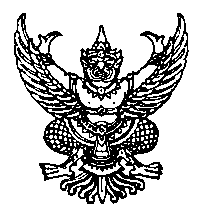 ระเบียบมหาวิทยาลัยธรรมศาสตร์ว่าด้วยการบริหารบุคคลสำหรับพนักงานเงินรายได้
พ.ศ. ๒๕๕๒-----------------------------โดยที่เป็นการสมควรกำหนดให้มีระเบียบมหาวิทยาลัยธรรมศาสตร์ ว่าด้วยการบริหารบุคคลพนักงานที่จ้างจากเงินรายได้ของมหาวิทยาลัยธรรมศาสตร์ เพื่อให้มีระบบและหลักเกณฑ์ที่กำหนดเป็นมาตรฐานขั้นต่ำให้หน่วยงานใช้ร่วมกันอาศัยอำนาจตามความในมาตรา ๑๘ (๒) แห่งพระราชบัญญัติมหาวิทยาลัยธรรมศาสตร์ 
พ.ศ. ๒๕๓๑ สภามหาวิทยาลัย จึงตราระเบียบไว้ดังต่อไปนี้ข้อ ๑ ระเบียบนี้เรียกว่า “ระเบียบมหาวิทยาลัยธรรมศาสตร์ ว่าด้วยการบริหารบุคคลสำหรับพนักงานเงินรายได้ พ.ศ. ๒๕๕๒”ข้อ ๒ ระเบียบนี้ใช้บังคับตั้งแต่วันถัดจากวันประกาศเป็นต้นไป ข้อ ๓ บรรดาข้อบังคับ ระเบียบ ประกาศ คำสั่งหรือหลักเกณฑ์เกี่ยวกับการบริหารงานบุคคล
ซึ่งใช้บังคับกับลูกจ้างที่จ้างจากงบประมาณเงินรายได้ของมหาวิทยาลัยหรือเงินรายได้ของหน่วยงาน หรือเงินรายได้ของโครงการบริการวิชาการและสังคม ที่ขัดหรือแย้งกับระเบียบนี้ให้ใช้ระเบียบนี้แทนข้อ ๔ ในระเบียบนี้“มหาวิทยาลัย” หมายความว่า มหาวิทยาลัยธรรมศาสตร์“สภามหาวิทยาลัย” หมายความว่า สภามหาวิทยาลัยธรรมศาสตร์“คณะกรรมการบริหารมหาวิทยาลัย” หมายความว่า คณะกรรมการบริหารมหาวิทยาลัยธรรมศาสตร์“อธิการบดี” หมายความว่า อธิการบดีมหาวิทยาลัยธรรมศาสตร์“หน่วยงาน” หมายความว่า สำนักงานอธิการบดี คณะ สำนัก สถาบัน หรือหน่วยงาน
ที่เรียกชื่อเป็นอย่างอื่นที่มีฐานะเทียบเท่าทั้งที่มีสถานะเป็นส่วนราชการและที่จัดตั้งโดยมติสภามหาวิทยาลัย“หัวหน้าหน่วยงาน” หมายความว่า อธิการบดี คณบดี ผู้อำนวยการสำนัก ผู้อำนวยการสถาบัน ประธานกรรมการบริหารหน่วยงาน หรือหัวหน้าหน่วยงานที่เรียกชื่ออย่างอื่นที่มีฐานะเทียบเท่า ทั้งที่มีสถานะเป็นส่วนราชการและที่จัดตั้งโดยมติสภามหาวิทยาลัย“คณะกรรมการประจำหน่วยงาน” หมายความว่า คณะกรรมการประจำคณะ สำนัก สถาบัน หรือหน่วยงานที่เรียกชื่อเป็นอย่างอื่นที่มีฐานะเทียบเท่าที่มีสถานะเป็นส่วนราชการที่จัดตั้ง โดยมติ
สภามหาวิทยาลัย และให้รวมถึงคณะกรรมการบริหารของสำนักพิมพ์ และโรงพิมพ์ในกรณีที่ระเบียบนี้กำหนดให้คณะกรรมการประจำหน่วยงานมีอำนาจหน้าที่ดำเนินการในเรื่องใดไว้ ให้อธิการบดีมีอำนาจหน้าที่เช่นว่านั้นในส่วนที่เกี่ยวกับการบริหารบุคคลพนักงานเงินรายได้ของสำนักงานอธิการบดี“พนักงานเงินรายได้” หมายความว่า บุคคลที่ได้รับการจ้างและแต่งตั้งให้เข้าปฏิบัติงาน
ในหน่วยงานหลักและปฏิบัติงานในโครงการพิเศษต่าง ๆ โดยได้รับค่าจ้างและหรือค่าอื่นใดเป็นรายเดือนจากเงินรายได้ของมหาวิทยาลัยหรือเงินรายได้ของหน่วยงานรวมถึงเงินรายได้ของโครงการบริการวิชาการและสังคม“พนักงานเงินรายได้ ประเภทประจำ” หมายความว่า พนักงานเงินรายได้ที่มีลักษณะการจ่ายค่าจ้างเป็นรายเดือน ซึ่งมีระยะเวลาการทำงานตามสัญญาการเป็นพนักงานเงินรายได้ ที่มีสัญญาจ้างตั้งแต่ ๒ ปี
ขึ้นไป และปฏิบัติงานในตำแหน่งภาระงานหลักที่จำเป็นของหน่วยงาน“พนักงานเงินรายได้ ประเภทชั่วคราว” หมายความว่า พนักงานเงินรายได้ที่มีลักษณะการจ่ายค่าจ้างเป็นรายเดือนหรือจ่ายค่าจ้างในลักษณะอื่น ซึ่งมีระยะเวลาการทำงานตามสัญญาการเป็นพนักงานเงินรายได้ ที่มีสัญญาจ้างครั้งละไม่เกิน ๒ ปี หรือตามระยะเวลาสิ้นสุดโครงการโดยเป็นโครงการระยะสั้นที่มีกำหนดระยะเวลาสิ้นสุดที่แน่นอน หรือปฏิบัติงานในตำแหน่งที่มีลักษณะสนับสนุนที่หน่วยงานไม่จำเป็นต้องจ้างเป็นพนักงานประจำ“ค่าจ้าง” หมายความว่า เงินที่หน่วยงานจ่ายเป็นค่าตอบแทนให้แก่พนักงานเงินรายได้ข้อ ๕ ระเบียบนี้ใช้กับหน่วยงานสำนักงานอธิการบดี คณะ สำนัก สถาบัน หรือหน่วยงาน
ที่เรียกชื่อเป็นอย่างอื่นที่มีฐานะเทียบเท่า ทั้งที่มีสถานะเป็นส่วนราชการและที่จัดตั้งโดยมติสภามหาวิทยาลัย 
ยกเว้น สถาบันเทคโนโลยีนานาชาติสิรินธร สำนักงานจัดการทรัพย์สิน ศูนย์หนังสือ โรงพยาบาลธรรมศาสตร์
เฉลิมพระเกียรติ และโครงการบริหารระบบรักษาความปลอดภัยและการจราจร มหาวิทยาลัยธรรมศาสตร์ 
ศูนย์รังสิต ที่ได้รับการอนุมัติจากสภามหาวิทยาลัยหน่วยงานที่ได้รับยกเว้นตามวรรคหนึ่งและมีระเบียบว่าด้วยการบริหารบุคคลใช้บังคับ
กับพนักงานเงินรายได้ในสังกัดอยู่แล้วให้ใช้ระเบียบหลักเกณฑ์นั้นได้ต่อไป หากหน่วยงานใดไม่มีระเบียบ
หรือหลักเกณฑ์เช่นว่านั้น ให้อธิการบดีโดยข้อเสนอของคณะกรรมการประจำหน่วยงานมีอำนาจกำหนดระเบียบหรือหลักเกณฑ์ว่าด้วยการบริหารบุคคลของพนักงานเงินรายได้ในสังกัดได้ โดยทำเป็นประกาศมหาวิทยาลัยข้อ ๖ ให้อธิการบดีเป็นผู้รักษาการตามระเบียบนี้หมวด ๑ประเภทและคุณสมบัติ--------------------------------------ข้อ ๗ พนักงานเงินรายได้ แบ่งออกเป็น ๒ ประเภท คือ ประเภทประจำและประเภทชั่วคราว 
ในแต่ละประเภทแบ่งออกเป็น ๒ สาย คือ(๑) สายวิชาการ มีภารกิจหลัก คือ การสอน การวิจัย บริการทางวิชาการ และทำนุบำรุงศิลปวัฒนธรรม(๒) สายสนับสนุนวิชาการ มีภารกิจหลัก คือ การดำเนินงานสนับสนุนทางวิชาการ งานบริการวิชาการ งานบริหารและธุรการสำหรับการกำหนดประเภทพนักงานเงินรายได้ ให้หน่วยงานทำการวิเคราะห์จากภาระงาน 
ในกรณีที่เป็นภาระงานหลักที่จำเป็นของหน่วยงานให้กำหนดตำแหน่งเป็นประเภทประจำ สำหรับภาระงานตำแหน่งใดเป็นภาระงานลักษณะสนับสนุนที่หน่วยงานไม่จำเป็นต้องจ้างเป็นพนักงานประจำ ให้กำหนดเป็นประเภทชั่วคราว ได้ตามความจำเป็นและเหมาะสมข้อ ๘ พนักงานเงินรายได้ ต้องมีคุณสมบัติดังนี้๘.๑ คุณสมบัติทั่วไป(๑) มีคุณสมบัติทั่วไปเช่นเดียวกับคุณสมบัติของข้าราชการพลเรือนในสถาบันอุดมศึกษา ตามกฎหมายว่าด้วยระเบียบข้าราชการพลเรือนในสถาบันอุดมศึกษา และให้สามารถจ้างบุคคลสัญชาติอื่นได้(๒) สำหรับพนักงานเงินรายได้ สายสนับสนุนวิชาการ ต้องผ่านพ้นการคัดเลือกทหารประจำการแล้ว หรือได้รับการยกเว้นในกรณีที่มีเหตุผลและความจำเป็น ให้คณะกรรมการประจำหน่วยงาน มีอำนาจกำหนดคุณสมบัติทั่วไปเป็นอย่างอื่นได้๘.๒ คุณสมบัติเฉพาะตำแหน่ง(๑) สายวิชาการ ต้องมีคุณสมบัติขั้นต่ำตามประกาศมหาวิทยาลัยธรรมศาสตร์เกี่ยวกับหลักเกณฑ์และแนวทางการพิจารณาคัดเลือกบุคคลเข้าดำรงตำแหน่งอาจารย์ และเกี่ยวกับระดับ
ผลการศึกษาของผู้มีสิทธิรับการคัดเลือกเพื่อดำรงตำแหน่งอาจารย์(๒) สายสนับสนุนวิชาการ ต้องได้รับวุฒิตามมาตรฐานกำหนดตำแหน่งที่คณะกรรมการการอุดมศึกษา หรือมหาวิทยาลัย หรือที่หน่วยงานกำหนดขึ้นตามความจำเป็นและเหมาะสม 
โดยความเห็นชอบของคณะกรรมการประจำหน่วยงาน ทั้งนี้ ต้องไม่ต่ำกว่าที่มหาวิทยาลัยกำหนดหมวด ๒การกำหนดตำแหน่ง การบรรจุ การแต่งตั้ง การพ้นสภาพและการทำสัญญาจ้างปฏิบัติงาน------------------------------------ข้อ ๙ การกำหนดตำแหน่งพนักงานเงินรายได้ ให้เป็นไปตามการกำหนดตำแหน่งและมาตรฐานกำหนดตำแหน่งของคณะกรรมการข้าราชการพลเรือนในสถาบันอุดมศึกษาหรือคณะกรรมการบริหารมหาวิทยาลัยกำหนดกรณีมีเหตุผลความจำเป็น หน่วยงานอาจกำหนดตำแหน่งและมาตรฐานกำหนดตำแหน่งที่แตกต่างจากที่มหาวิทยาลัยกำหนดได้ โดยความเห็นชอบของคณะกรรมการประจำหน่วยงานและให้รายงานอธิการบดีทราบเป็นรายกรณีข้อ ๑๐ การจัดทำแผนอัตรากำลังพนักงานเงินรายได้ประเภทประจำให้หน่วยงานจัดทำแผนคราวละสี่ปี โดยต้องได้รับความเห็นชอบจากคณะกรรมการประจำหน่วยงานและคณะกรรมการบริหารมหาวิทยาลัยพนักงานเงินรายได้สายวิชาการ กำหนดให้มีได้เฉพาะในหน่วยงานที่ได้รับอนุมัติให้ตั้งขึ้น โดยมีวัตถุประสงค์หลักเพื่อผลิตบัณฑิตการเพิ่มจำนวนพนักงานเงินรายได้ มากกว่าที่กำหนดในแผนอัตรากำลังหรือการปรับเปลี่ยนแผนอัตรากำลัง ต้องได้รับความเห็นชอบจากคณะกรรมการประจำหน่วยงานและคณะกรรมการบริหารมหาวิทยาลัยทั้งนี้ หน่วยงานจะต้องรายงานจำนวนอัตรากำลังทุกประเภทต่อคณะกรรมการบริหารมหาวิทยาลัยทราบเป็นรายปี ตามแนวทางการบริหารอัตรากำลังที่มหาวิทยาลัยกำหนดข้อ ๑๑ การสรรหาพนักงานเงินรายได้๑๑.๑ การสรรหาพนักงานเงินรายได้ สายวิชาการ ให้ผ่านคณะกรรมการกลั่นกรอง
การบรรจุอาจารย์ของมหาวิทยาลัย และคณะกรรมการบริหารมหาวิทยาลัย เพื่อพิจารณาอนุมัติ ตามประกาศมหาวิทยาลัยธรรมศาสตร์ เกี่ยวกับหลักเกณฑ์และแนวทางการพิจารณาคัดเลือกบุคคลเข้าดำรงตำแหน่งอาจารย์และเกี่ยวกับระดับผลการศึกษาของผู้มีสิทธิรับการคัดเลือกเพื่อดำรงตำแหน่งอาจารย์๑๑.๒ การสรรหาพนักงานเงินรายได้ สายสนับสนุนวิชาการ แบ่งเป็น ๒ กรณี(๑) ประเภทประจำ ให้ใช้วิธีการสรรหาเช่นเดียวกับการสรรหาพนักงานมหาวิทยาลัย โดยอนุโลม เว้นแต่การสรรหาพนักงานเงินรายได้ ตำแหน่งต่ำกว่าระดับปริญญาตรี ให้ยกเว้น 
การทดสอบด้านความสามารถในการศึกษาวิเคราะห์และสรุปเหตุผล (Aptitude Test)ทั้งนี้ หน่วยงานอาจกำหนดวิธีการสรรหาที่แตกต่างจากที่มหาวิทยาลัยกำหนดได้ โดยผ่าน
ความเห็นชอบของคณะกรรมการประจำหน่วยงาน(๒) ประเภทชั่วคราว ให้ใช้วิธีการสรรหาตามที่มหาวิทยาลัยหรือตามที่หน่วยงานกำหนด โดยความเห็นชอบของคณะกรรมการประจำหน่วยงานข้อ ๑๒ ให้จ้างและแต่งตั้งบุคคลเข้าเป็นพนักงานเงินรายได้ จากผู้มีคุณสมบัติตามข้อ ๘ หรือคุณสมบัติอื่นที่คณะกรรมการประจำหน่วยงานกำหนดและผ่านกระบวนการสรรหาหน่วยงานใดจะจ้างและแต่งตั้งบุคคลผู้มีความรู้ความสามารถ หรือมีประสบการณ์ชำนาญงานเฉพาะด้าน เข้าเป็นพนักงานเงินรายได้ โดยให้ได้รับค่าจ้างสูงกว่าอัตราค่าจ้างตามคุณวุฒิ ก็ให้กระทำได้ตามหลักเกณฑ์และวิธีการที่ใช้กับพนักงานมหาวิทยาลัยโดยอนุโลม หรือตามที่หน่วยงานกำหนดโดยความเห็นชอบของคณะกรรมการประจำหน่วยงาน ทั้งนี้ตามความเหมาะสมและสอดคล้องกับงบประมาณของแต่ละหน่วยงานข้อ ๑๓ ให้หัวหน้าหน่วยงานเป็นผู้มีอำนาจออกคำสั่งบรรจุและแต่งตั้งผู้ผ่านกระบวนการสรรหา ตามข้อ ๑๑ เป็นพนักงานเงินรายได้ให้หัวหน้าหน่วยงานหรือผู้ที่หัวหน้าหน่วยงานมอบหมายให้ลงนามในสัญญาจ้างปฏิบัติงาน
กับผู้ผ่านกระบวนการสรรหาเข้าเป็นพนักงานเงินรายได้ตามแบบสัญญาจ้างพนักงานมหาวิทยาลัยโดยอนุโลมหรือตามที่หน่วยงานกำหนดโดยความเห็นชอบของคณะกรรมการประจำหน่วยงานกรณีตำแหน่งงานใดสมควรกำหนดให้มีการค้ำประกันการปฏิบัติงาน หน่วยงานอาจกำหนดแนวทางและวิธีการได้ตามที่เห็นควร โดยความเห็นชอบของคณะกรรมการประจำหน่วยงานข้อ ๑๔ หน่วยงานอาจดำเนินการปรับวุฒิพนักงานเงินรายได้ ตามประกาศมหาวิทยาลัย ว่าด้วยการปรับวุฒิพนักงานมหาวิทยาลัย ทั้งนี้ โดยคำนึงถึงกรอบตำแหน่งและวงเงินงบประมาณของหน่วยงานโดยผ่านความเห็นชอบของคณะกรรมการประจำหน่วยงานข้อ ๑๕ สัญญาจ้างปฏิบัติงานของพนักงานเงินรายได้๑๕.๑ ประเภทประจำให้มีช่วงระยะเวลาของอายุสัญญา ดังต่อไปนี้(๑) ระยะแรกมีกำหนดเวลาสองปี(๒) ระยะที่สองมีกำหนดเวลาสามปี(๓) ระยะที่สามให้มีกำหนดเวลาห้าปี(๔) ระยะที่สี่ให้อยู่ปฏิบัติงานจนมีอายุครบ ๖๐ ปี หรือตามที่หน่วยงานกำหนด โดยความเห็นชอบของคณะกรรมการประจำหน่วยงาน หรือกำหนดเวลาทุกห้าปีจนกว่าจะพ้นสภาพพนักงาน
เงินรายได้ในกรณีที่มีเหตุผลความจำเป็นที่จะต้องจ้างผู้ที่มีอายุเกิน ๖๐ ปี สำหรับสายวิชาการ
และสายสนับสนุนวิชาการ ให้กำหนดช่วงระยะเวลาการจ้างปฏิบัติงานได้คราวละไม่เกินสองปีการต่อสัญญาจ้างปฏิบัติงานพนักงานเงินรายได้ประเภทประจำ สายวิชาการ ระยะที่สี่ จะดำเนินการได้ก็ต่อเมื่อ มีตำแหน่งทางวิชาการไม่ต่ำกว่ารองศาสตราจารย์ ในกรณีที่พนักงานเงินรายได้ ได้มีตำแหน่งต่ำกว่าที่กำหนดไว้ดังกล่าวข้างต้น ให้ดำเนินการต่อสัญญาจ้างปฏิบัติงานต่อไปอีกครั้งละห้าปีทั้งนี้ หน่วยงานอาจกำหนดช่วงระยะเวลาของอายุสัญญาจ้างปฏิบัติงานให้แตกต่างจากที่กำหนดในวรรคหนึ่งได้ โดยความเห็นชอบของคณะกรรมการประจำหน่วยงานการนับระยะเวลาสัญญาจ้างปฏิบัติงานตามข้อ ๑๕.๑ ให้นับระยะเวลาต่อเนื่องกัน
ทุกสัญญา๑๕.๒ ประเภทชั่วคราวให้มีระยะเวลาการทำงานตามสัญญาจ้างครั้งละไม่เกิน ๒ ปี 
หรือตามระยะเวลาสิ้นสุดโครงการโดยเป็นโครงการระยะสั้นที่มีกำหนดระยะเวลาสิ้นสุดที่แน่นอน หรือปฏิบัติงานในตำแหน่งที่มีลักษณะสนับสนุนที่หน่วยงานไม่จำเป็นต้องจ้างเป็นพนักงานประจำข้อ ๑๖ พนักงานเงินรายได้ประเภทประจำ จะได้รับการต่อสัญญาจ้างปฏิบัติงานเมื่อผ่านการประเมินผลการปฏิบัติงานแล้วข้อ ๑๗ การพ้นสภาพพนักงานเงินรายได้ประเภทประจำมี ๗ กรณี คือ๑๗.๑ ตาย๑๗.๒ มีอายุ ๖๐ ปี หรือตามที่หน่วยงานกำหนด โดยความเห็นชอบของคณะกรรมการประจำหน่วยงาน๑๗.๓ ลาออก๑๗.๔ ยุบเลิกตำแหน่ง หรือยุบเลิกหน่วยงาน๑๗.๕ สิ้นสุดสัญญาจ้าง หรือ เลิกจ้าง๑๗.๖ ถูกสั่งให้ออก๑๗.๗ ถูกสั่งปลดออก หรือ ไล่ออกข้อ ๑๘ การพ้นสภาพพนักงานเงินรายได้ประเภทชั่วคราวมี ๖ กรณี คือ๑๘.๑ ตาย๑๘.๒ ลาออก๑๘.๓ ยุบเลิกตำแหน่ง หรือยุบเลิกหน่วยงาน๑๘.๔ สิ้นสุดสัญญาจ้าง หรือตามระยะเวลาสิ้นสุดโครงการ โดยเป็นโครงการระยะสั้น 
ที่มีกำหนดระยะเวลาสิ้นสุดที่แน่นอน หรือ เลิกจ้าง๑๘.๕ ถูกสั่งให้ออก๑๘.๖ ถูกสั่งปลดออก หรือ ไล่ออกข้อ ๑๙ พนักงานเงินรายได้ผู้ใด มีกรณีดังต่อไปนี้ ให้ผู้มีอำนาจตามข้อ ๑๓ หรือคณะกรรมการประจำหน่วยงานสั่งให้ออกจากงาน๑๙.๑ ไม่ผ่านการทดลองปฏิบัติงาน๑๙.๒ เจ็บป่วยจนไม่อาจปฏิบัติงานได้โดยสม่ำเสมอ๑๙.๓ ไปปฏิบัติงานใด ๆ ตามความประสงค์ของทางราชการ๑๙.๔ ขาดคุณสมบัติตามมาตรา ๘ (๘.๑) หรือมีลักษณะต้องห้าม ดังนี้๑๙.๔.๑ เป็นผู้ดำรงตำแหน่งข้าราชการการเมือง๑๙.๔.๒ เป็นคนวิกลจริตหรือจิตฟั่นเฟือนไม่สมประกอบ เป็นเสมือนคนไร้ความสามารถหรือเป็นโรคที่กำหนดไว้ในกฎ ก.พ.อ.๑๙.๔.๓ เป็นกรรมการบริหารพรรคการเมืองหรือเจ้าหน้าที่ในพรรคการเมือง๑๙.๔.๔ เป็นบุคคลล้มละลาย๑๙.๔.๕ เป็นผู้บกพร่องในศีลธรรมอันดี๑๙.๕ หย่อนความสามารถในการทำงาน บกพร่องในหน้าที่การงานหรือประพฤติตนไม่เหมาะสมกับตำแหน่งหน้าที่๑๙.๖ ไม่สามารถทำงานให้มีประสิทธิภาพเกิดประสิทธิผลในระดับอันเป็นที่น่าพอใจของหน่วยงานได้๑๙.๗ ได้รับโทษจำคุก โดยคำพิพากษาถึงที่สุดให้จำคุก เว้นแต่เป็นโทษสำหรับความผิดที่ได้กระทำโดยประมาท หรือความผิดลหุโทษ๑๙.๘ ถูกสอบสวนว่ากระทำผิดวินัยอย่างร้ายแรง ผลการสอบสวนไม่อาจลงโทษทางวินัยอย่างร้ายแรงได้ แต่มีเหตุอันควรสงสัยอย่างยิ่งว่าผู้นั้นกระทำผิดวินัยร้ายแรงและมีมลทิน
หรือมัวหมองในกรณีที่ถูกสอบสวนซึ่งถ้าให้ปฏิบัติงานต่อไปจะเป็นที่เสียหายแก่ราชการการสั่งให้ออกจากงานตามข้อ ๑๙.๕ หรือข้อ ๑๙.๖ ให้เป็นไปตามหลักเกณฑ์ วิธีการ และเงื่อนไขตามระเบียบกระทรวงการคลังว่าด้วยลูกจ้างประจำของส่วนราชการโดยอนุโลมข้อ ๒๐ เพื่อประโยชน์ในการคำนวณระยะเวลาการปฏิบัติงานของพนักงานเงินรายได้ให้นับ
วันหยุด วันลา วันที่มหาวิทยาลัยอนุญาตให้เจ้าหน้าที่มหาวิทยาลัยหยุดงานเพื่อประโยชน์ของพนักงานเงินรายได้ และวันที่มหาวิทยาลัยสั่งให้พนักงานเงินรายได้หยุดงานเพื่อประโยชน์ของมหาวิทยาลัย รวมเป็นระยะเวลาการปฏิบัติงานของพนักงานเงินรายได้ด้วยข้อ ๒๑ พนักงานเงินรายได้ผู้ใดที่พ้นจากตำแหน่ง และออกจากงานไปโดยมิใช่เพราะเหตุกระทำผิดวินัย อาจสมัครเข้าปฏิบัติงานอีกก็ได้ ในกรณีที่หน่วยงานประสงค์จะรับเข้าปฏิบัติงาน ให้ผู้มีอำนาจออกคำสั่งจ้างและแต่งตั้งให้ดำรงตำแหน่งและรับค่าจ้าง ตามหลักเกณฑ์และวิธีการที่หน่วยงานกำหนดโดยความเห็นชอบของคณะกรรมการประจำหน่วยงานหมวด ๓ตำแหน่งทางวิชาการ และตำแหน่งชำนาญการ-----------------------------------ข้อ ๒๒ พนักงานเงินรายได้ ประเภทประจำ สายวิชาการ อาจมีตำแหน่งทางวิชาการ ดังนี้๒๒.๑ ศาสตราจารย์๒๒.๒ รองศาสตราจารย์๒๒.๓ ผู้ช่วยศาสตราจารย์๒๒.๔ อาจารย์ข้อ ๒๓ พนักงานเงินรายได้ประเภทประจำ สายสนับสนุนวิชาการ อาจมีตำแหน่งที่แสดงความเป็นผู้ชำนาญการ ดังนี้๒๓.๑ ผู้เชี่ยวชาญพิเศษ๒๓.๒ ผู้เชี่ยวชาญ๒๓.๓ ผู้ชำนาญการข้อ ๒๔ หลักเกณฑ์และวิธีการเกี่ยวกับการแต่งตั้งและถอดถอนตำแหน่งทางวิชาการสำหรับพนักงานเงินรายได้ประเภทประจำ สายวิชาการ และตำแหน่งที่แสดงความเป็นผู้ชำนาญการ สำหรับพนักงานเงินรายได้ประเภทประจำ สายสนับสนุนวิชาการ ให้เป็นไปตามหลักเกณฑ์ที่คณะกรรมการข้าราชการพลเรือนในสถาบันอุดมศึกษากำหนดโดยอนุโลม และตามข้อบังคับหรือระเบียบที่กำหนดเพิ่มเติมขึ้น สำหรับข้าราชการ
หรือพนักงานมหาวิทยาลัย โดยได้รับความเห็นชอบจากสภามหาวิทยาลัยข้อ ๒๕ การกำหนดค่าตอบแทนของพนักงานเงินรายได้ประเภทประจำ ที่ได้รับแต่งตั้งให้ดำรงตำแหน่งทางวิชาการและตำแหน่งที่แสดงความเป็นผู้ชำนาญการ ให้ได้รับค่าตอบแทนตามที่หน่วยงานกำหนดโดยความเห็นชอบของคณะกรรมการประจำหน่วยงานหมวด ๔ค่าจ้าง ค่าตอบแทน สวัสดิการ และสิทธิประโยชน์อื่น--------------------------------ข้อ ๒๖ ให้พนักงานเงินรายได้ประเภทประจำ ตำแหน่งระดับปริญญาตรีขึ้นไปให้ได้รับค่าจ้าง ดังนี้๒๖.๑ สายวิชาการ ให้ได้รับค่าจ้างไม่น้อยกว่าบัญชีค่าจ้างพนักงานมหาวิทยาลัย ตามอัตราค่าจ้างที่หน่วยงานกำหนดโดยความเห็นชอบของคณะกรรมการประจำหน่วยงาน ทั้งนี้ตามความเหมาะสมและสอดคล้องกับงบประมาณของแต่ละหน่วยงาน๒๖.๒ สายสนับสนุนวิชาการ ให้ได้รับค่าจ้างไม่น้อยกว่าบัญชีเงินเดือนข้าราชการตามอัตราค่าจ้างที่หน่วยงานกำหนดโดยความเห็นชอบของคณะกรรมการประจำหน่วยงาน ทั้งนี้ตามความเหมาะสมและสอดคล้องกับงบประมาณของแต่ละหน่วยงานข้อ ๒๗ ให้พนักงานเงินรายได้ประเภทประจำ ตำแหน่งต่ำกว่าระดับปริญญาตรีในตำแหน่งเทียบเคียงตำแหน่งสายงานข้าราชการ ได้รับค่าจ้างไม่น้อยกว่าบัญชีเงินเดือนข้าราชการตามอัตราค่าจ้างที่หน่วยงานกำหนดโดยความเห็นชอบของคณะกรรมการประจำหน่วยงาน และสำหรับตำแหน่งเทียบเคียงตำแหน่งสายงานลูกจ้างประจำของส่วนราชการให้ได้รับค่าจ้างไม่น้อยกว่าบัญชีค่าจ้างลูกจ้างประจำของส่วนราชการตามอัตราค่าจ้างที่หน่วยงานกำหนดโดยความเห็นชอบของคณะกรรมการประจำหน่วยงาน ทั้งนี้ตามความเหมาะสมและสอดคล้องกับงบประมาณของแต่ละหน่วยงาน๒๘ ให้พนักงานเงินรายได้ประเภทชั่วคราว ได้รับค่าจ้าง ดังนี้๒๘.๑ สายวิชาการ ให้ได้รับค่าจ้างไม่น้อยกว่าบัญชีค่าจ้างพนักงานมหาวิทยาลัยตามอัตราค่าจ้างที่หน่วยงานกำหนดโดยความเห็นชอบของคณะกรรมการประจำหน่วยงาน ทั้งนี้ตามความเหมาะสม
และสอดคล้องกับงบประมาณของแต่ละหน่วยงาน๒๘.๒ สายสนับสนุนวิชาการ ให้ได้รับค่าจ้างไม่น้อยกว่าอัตราบัญชีเงินเดือนข้าราชการตามอัตราค่าจ้างที่หน่วยงานกำหนดโดยความเห็นชอบของคณะกรรมการประจำหน่วยงานและสำหรับตำแหน่งเทียบเคียงตำแหน่งสายลูกจ้างประจำของส่วนราชการให้ได้รับค่าจ้างไม่น้อยกว่าบัญชีค่าจ้าง ลูกจ้างประจำของส่วนราชการตามอัตราค่าจ้างที่หน่วยงานกำหนดโดยความเห็นชอบของคณะกรรมการประจำหน่วยงานทั้งนี้ตามความเหมาะสมและสอดคล้องกับงบประมาณของแต่ละหน่วยงานในกรณีมีเหตุผลและความจำเป็น หน่วยงานอาจกำหนดค่าตอบแทนหรือเงินเพิ่มพิเศษอื่นใดให้กับพนักงานเงินรายได้ ให้กระทำได้ ทั้งนี้โดยความเห็นชอบของคณะกรรมการประจำหน่วยงานข้อ ๒๙ ให้หน่วยงานจัดสรรงบประมาณจากเงินรายได้หน่วยงาน เพื่อเป็นเงินสวัสดิการและพัฒนาวิชาการให้แก่พนักงานเงินรายได้ ดังนี้๒๙.๑ ประเภทประจำ ให้ได้รับสวัสดิการไม่น้อยกว่าสวัสดิการพนักงานมหาวิทยาลัย ได้รับตามรายการดังนี้๒๙.๑.๑ เงินสมทบกองทุนประกันสังคม๒๙.๑.๒ เงินสมทบกองทุนสำรองเลี้ยงชีพ๒๙.๑.๓ ค่ารักษาพยาบาล หรือ การประกันสุขภาพ๒๙.๒ ประเภทชั่วคราว ให้ได้รับสวัสดิการ ได้แก่ เงินสมทบกองทุนประกันสังคมและเงินอื่น ๆ ตามที่หน่วยงานกำหนดโดยความเห็นชอบของคณะกรรมการประจำหน่วยงานข้อ ๓๐ พนักงานเงินรายได้ อาจได้รับเงินเพิ่มพิเศษประจำตำแหน่ง เงินรางวัลการปฏิบัติงานประจำปี หรือเงินค่าตอบแทนอื่นใด ตามหลักเกณฑ์และวิธีการเทียบเคียงตามที่มหาวิทยาลัยกำหนดหรือที่หน่วยงานกำหนดขึ้นโดยความเห็นชอบของคณะกรรมการประจำหน่วยงานข้อ ๓๑ การจ่ายเงินค่าล่วงเวลา สำหรับการปฏิบัติงานนอกเวลาทำงานปกติและวันหยุดให้เป็นไปตามที่คณะกรรมการประจำหน่วยงานกำหนดข้อ ๓๒ ภายในกำหนดระยะเวลา ๓ ปีนับแต่วันที่ระเบียบนี้ใช้บังคับ หน่วยงานต้องจัดให้พนักงานเงินรายได้ประเภทประจำทุกคนสมัครเข้าเป็นสมาชิกกองทุนสำรองเลี้ยงชีพที่มหาวิทยาลัยเป็นสมาชิก เว้นแต่หน่วยงานใดมีระบบการจ่ายเงินบำเหน็จให้แก่พนักงานแล้วมิต้องจัดให้พนักงานเงินรายได้ ประเภทประจำสมัครเข้าเป็นสมาชิกกองทุนสำรองเลี้ยงชีพอีกหลักเกณฑ์ วิธีการ และเงื่อนไขการจ่ายเงินสะสมสำหรับพนักงานเงินรายได้แต่ละราย
และการจ่ายเงินสมทบของหน่วยงานให้เป็นไปตามข้อบังคับของกองทุนสำรองเลี้ยงชีพที่มหาวิทยาลัยเป็นสมาชิกหมวด ๕ระบบการประเมินผล--------------------------------------ข้อ ๓๓ ให้มีการประเมินผลการทำงานของพนักงานเงินรายได้อย่างต่อเนื่องไม่น้อยกว่าปีละ
หนึ่งครั้ง และให้นำผลการประเมินไปใช้เป็นหลักในการบริหารงานบุคคล ดังต่อไปนี้๓๓.๑ การปรับปรุงและพัฒนาประสิทธิภาพการทำงาน๓๓.๒ การมอบหมายงาน๓๓.๓ การพิจารณาความดีความชอบ๓๓.๔ การเลื่อนตำแหน่ง๓๓.๕ การเปลี่ยนและโอนย้ายตำแหน่ง๓๓.๖ การต่อสัญญาจ้าง๓๓.๗ เพื่อการอื่นตามที่หน่วยงานกำหนดหลักเกณฑ์และวิธีการประเมินผลการทำงานของพนักงานเงินรายได้แต่ละประเภทให้เป็นไปตามที่หน่วยงานกำหนดโดยยึดหลักความโปร่งใด ตรวจสอบได้ และเป็นธรรม โดยความเห็นชอบของคณะกรรมการประจำหน่วยงาน หรือตามหลักเกณฑ์และวิธีการที่มหาวิทยาลัยกำหนดใช้กับพนักงานมหาวิทยาลัย โดยอนุโลมในกรณีมีเหตุผลและความจำเป็นตามลักษณะหรือสภาพของงาน หน่วยงานอาจกำหนดให้มีการประเมินผลการทำงานของพนักงานเงินรายได้มากกว่าปีละ ๒ ครั้ง ได้ตามความเหมาะสมข้อ ๓๔ ให้หน่วยงานดำเนินการประเมินเพื่อทดลองการปฏิบัติงาน ตามกำหนดระยะเวลา๓๔.๑ สายวิชาการ ในช่วงการทำสัญญาจ้างปฏิบัติงานระยะแรกเป็นเวลาไม่น้อยกว่า ๑ ภาคการศึกษา และไม่เกิน ๑ ปี นับแต่วันบรรจุแต่งตั้งเป็นต้นไป สำหรับวิธีการให้เป็นไปตามที่หน่วยงานกำหนดโดยความเห็นชอบของคณะกรรมการประจำหน่วยงาน๓๔.๒ สายสนับสนุนวิชาการ ในช่วงการทำสัญญาจ้างปฏิบัติงานระยะแรกเป็นเวลา
ไม่เกิน ๖ เดือน นับแต่วันบรรจุแต่งตั้งเป็นต้นไป สำหรับวิธีการให้เป็นไปตามที่หน่วยงาน กำหนดโดยความเห็นชอบของคณะกรรมการประจำหน่วยงาน 
ทั้งนี้ เมื่อครบกำหนดทดลองปฏิบัติงานแล้ว หากไม่ผ่านการประเมิน ให้พนักงานเงินรายได้ผู้นั้นออกจากงานข้อ ๓๕ พนักงานเงินรายได้ ต้องปฏิบัติงานตามเงื่อนไขที่กำหนดในสัญญาจ้างปฏิบัติงานอย่างครบถ้วน และให้หน่วยงานเป็นผู้พิจารณาดำเนินการประเมินเพื่อต่ออายุสัญญาจ้างให้แล้วเสร็จอย่างน้อย ๒ เดือนก่อนครบกำหนดอายุสัญญาจ้างปฏิบัติงานแต่ละช่วง โดยผ่านตามสายการบังคับบัญชา ตามลำดับชั้นจนถึงผู้บังคับบัญชาสูงสุดของหน่วยงานข้อ ๓๖ การเลื่อนตำแหน่งและการเลื่อนค่าจ้างของพนักงานเงินรายได้ ให้ผู้มีอำนาจสั่งบรรจุตามข้อ ๑๒ เป็นผู้สั่งโดยความเห็นชอบของคณะกรรมการประจำหน่วยงาน โดยให้คำนึงถึงความรู้ ความสามารถ 
ความประพฤติ ความอุตสาหะ และการรักษาวินัย รวมทั้งคุณภาพ ปริมาณหรือผลงานจากการประเมิน 
และพิจารณาถึงผลการดำเนินงานในภาพรวมของหน่วยงานข้อ ๓๗ ให้หัวหน้าหน่วยงานมีคำสั่งเลื่อนค่าจ้างของพนักงานเงินรายได้ประเภทประจำ ตามผลการปฏิบัติงาน ปีละหนึ่งครั้งในอัตรา ๐.๕ ขั้น ๑ ขั้น ๑.๕ ขั้น หรือ ๒ ขั้น ในกรณีที่ใช้บัญชีค่าจ้างหรือเลื่อนค่าจ้างเป็นอัตราร้อยละของอัตราค่าจ้างกรณีหน่วยงานประสงค์เลื่อนค่าจ้างพนักงานเงินรายได้ประเภทประจำเป็นอย่างอื่น ให้กำหนดได้โดยความเห็นชอบของคณะกรรมการประจำหน่วยงาน ทั้งนี้ ต้องประกาศเป็นลายลักษณ์อักษรให้พนักงานเงินรายได้ทราบโดยทั่วกันข้อ ๓๘ ให้หน่วยงานมีคำสั่งเลื่อนค่าจ้างของพนักงานเงินรายได้ประเภทชั่วคราว ที่มีลักษณะ
การจ้างเป็นรายเดือน ตามผลการปฏิบัติงาน ปีละหนึ่งครั้ง ในอัตรา ๐.๕ ขั้น ๑ ขั้น หรือเลื่อนค่าจ้างเป็นอัตรา
ร้อยละของอัตราค่าจ้างแล้วแต่กรณีกรณีหน่วยงานประสงค์เลื่อนค่าจ้างพนักงานเงินรายได้ประเภทชั่วคราว เป็นอย่างอื่นให้กำหนดได้โดยความเห็นชอบของคณะกรรมการประจำหน่วยงาน ทั้งนี้ ต้องประกาศเป็นลายลักษณ์อักษรให้พนักงานเงินรายได้ทราบโดยทั่วกันข้อ ๓๙ ในกรณีพนักงานเงินรายได้ผู้ใด มีผลการประเมินการปฏิบัติงานเพื่อการพิจารณาความดีความชอบต่ำกว่าเกณฑ์มาตรฐานที่หน่วยงานกำหนดไม่มีสิทธิได้รับการเลื่อนค่าจ้างข้อ ๔๐ เมื่อเสร็จสิ้นการประเมิน ให้มีการแจ้งผลการประเมินให้พนักงานเงินรายได้ผู้รับการประเมินทราบเป็นรายบุคคล โดยให้มีการตอบข้อซักถาม ชี้แนะ และให้คำปรึกษาแก่พนักงานเงินรายได้ผู้รับการประเมินเพื่อการแก้ไขปรับปรุงและพัฒนาข้อ ๔๑ กรณีหน่วยงานใดมีการจ้างพนักงานเงินรายได้และมีการจ่ายค่าจ้างสูงเป็นพิเศษ
และไม่ประสงค์จะให้มีการเลื่อนค่าจ้างสำหรับพนักงานเงินรายได้ตำแหน่งนั้น ๆ ให้กระทำได้โดยได้รับความเห็นชอบจากคณะกรรมการประจำหน่วยงาน ทั้งนี้ ต้องประกาศเป็นลายลักษณ์อักษรให้พนักงานเงินรายได้ตำแหน่งนั้น ๆ ได้ทราบก่อนการจ้างด้วยหมวด ๖การปฏิบัติงานและการลา-------------------------------------------ข้อ ๔๒ วันและเวลาทำงานปกติของพนักงานเงินรายได้ ได้แก่ วันจันทร์ ถึงวันศุกร์ ตั้งแต่เวลา แปดนาฬิกาสามสิบนาทีถึงเวลาสิบหกนาฬิกาสามสิบนาที โดยจะต้องมีเวลาพักกลางวันอย่างน้อยวันละหนึ่งชั่วโมงหน่วยงานอาจกำหนดวันและเวลาทำงานปกติเป็นอย่างอื่นได้ เพื่อความเหมาะสมกับลักษณะหรือสภาพของการทำงาน โดยคำนึงถึงการให้บริการเป็นสำคัญ ทั้งนี้ ต้องไม่ก่อให้เกิดความเสียหายต่อมหาวิทยาลัยข้อ ๔๓ การควบคุมการมาปฏิบัติงานของพนักงานเงินรายได้ ให้เป็นไปตามวิธีการที่หน่วยงานกำหนดข้อ ๔๔ การลาของพนักงานเงินรายได้ แบ่งได้ดังนี้๔๔.๑ พนักงานเงินรายได้ประเภทประจำ แบ่งการลาเป็น ๘ ประเภท ดังนี้๔๔.๑.๑ การลาป่วย๔๔.๑.๒ การลาคลอดบุตร๔๔.๑.๓ การลากิจส่วนตัว๔๔.๑.๔ การลาพักผ่อนประจำปี๔๔.๑.๕ การลาอุปสมบทหรือลาไปประกอบพิธีฮัจย์๔๔.๑.๖ การลาเข้ารับการเตรียมพล๔๔.๑.๗ การลาไปศึกษา ฝึกอบรม ดูงาน หรือปฏิบัติการวิจัย๔๔.๑.๘ การลาไปปฏิบัติงานในองค์การระหว่างประเทศทั้งนี้ การลาตามข้อ ๔๔.๑.๗ และข้อ ๔๔.๑.๘ หน่วยงานอาจกำหนดหรือไม่ก็ได้๔๔.๒ พนักงานเงินรายได้ประเภทชั่วคราว แบ่งการลาเป็น ๗ ประเภท ดังนี้๔๔.๒.๑ การลาป่วย๔๔.๒.๒ การลาคลอดบุตร๔๔.๒.๓ การลากิจส่วนตัว๔๔.๒.๔ การลาพักผ่อนประจำปี๔๔.๒.๕ การลาอุปสมบทหรือลาไปประกอบพิธีฮัจย์๔๔.๒.๖ การลาเข้ารับการเตรียมพล๔๔.๒.๗ การลาไปศึกษา ฝึกอบรม ดูงาน หรือปฏิบัติการวิจัยทั้งนี้ การลาตามข้อ ๔๔.๒.๗ หน่วยงานอาจกำหนดหรือไม่ก็ได้หลักเกณฑ์ วิธีการ อำนาจอนุญาตการลา และการได้รับค่าจ้างระหว่างลาของพนักงานเงินรายได้ ให้เป็นไปตามประกาศมหาวิทยาลัยธรรมศาสตร์ ว่าด้วยการลาของพนักงานมหาวิทยาลัยโดยอนุโลม หรือตามที่หน่วยงานกำหนดขึ้น โดยความเห็นชอบของคณะกรรมการประจำหน่วยงานหมวด ๗วินัย การรักษาวินัย การดำเนินการทางวินัย การอุทธรณ์และการร้องทุกข์---------------------------------ข้อ ๔๕ พนักงานเงินรายได้ ต้องรักษาวินัยตามที่กำหนดไว้ในระเบียบกระทรวงการคลังว่าด้วย ลูกจ้างประจำของส่วนราชการ โดยเคร่งครัดอยู่เสมอข้อ ๔๖ พนักงานเงินรายได้ ต้องรักษาจรรยาบรรณ ตามที่มหาวิทยาลัยกำหนดโดยเคร่งครัดอยู่เสมอข้อ ๔๗ พนักงานเงินรายได้ผู้ใดถูกกล่าวหาโดยมีหลักฐานตามสมควรว่าได้กระทำผิดวินัย หรือความปรากฏต่อผู้บังคับบัญชาว่าพนักงานเงินรายได้ผู้ใดกระทำผิดวินัย ให้ผู้บังคับบัญชาดำเนินการทางวินัยตามที่กำหนดไว้ในระเบียบกระทรวงการคลังว่าด้วยลูกจ้างประจำของส่วนราชการ โดยอนุโลมข้อ ๔๘ พนักงานเงินรายได้ผู้ใดถูกลงโทษทางวินัย ให้ผู้นั้นมีสิทธิอุทธรณ์ได้ภายในสามสิบวันนับแต่วันได้รับแจ้งคำสั่งพนักงานเงินรายได้ผู้ใดถูกสั่งให้ออกจากงานหรือเห็นว่าตนไม่ได้รับความเป็นธรรมหรือมีความคับข้องใจเนื่องจากการกระทำหรือคำสั่งของผู้บังคับบัญชา ยกเว้นกรณีการสั่งลงโทษหรือการตั้งคณะกรรมการสอบสวนทางวินัย ให้ผู้นั้นมีสิทธิร้องทุกข์ได้ภายในสามสิบวันนับแต่วันได้รับแจ้งถึงการกระทำหรือได้รับคำสั่งข้อ ๔๙ การอุทธรณ์ การพิจารณาอุทธรณ์ การร้องทุกข์และการพิจารณาเรื่องร้องทุกข์ ให้เป็นไปตามที่กำหนดไว้ในระเบียบกระทรวงการคลังว่าด้วยลูกจ้างประจำของส่วนราชการ โดยอนุโลมบทเฉพาะกาล--------------------------ข้อ ๕๐ การใดที่อยู่ระหว่างดำเนินการซึ่งเกี่ยวข้องกับการบริหารบุคคลก่อนที่ระเบียบนี้ มีผลใช้บังคับให้ดำเนินการเป็นไปตามระเบียบ หลักเกณฑ์ ประกาศ คำสั่ง เดิมจนเสร็จสิ้นข้อ ๕๑ บรรดากฎ ระเบียบ ข้อบังคับ คำสั่ง ประกาศ หรือหลักเกณฑ์อื่นใดที่ใช้กับลูกจ้างของหน่วยงานอยู่ก่อนวันที่ระเบียบนี้ใช้บังคับให้คงใช้บังคับไปพลางก่อนจนกว่าจะได้มีการออกกฎ ระเบียบ ข้อบังคับ คำสั่ง ประกาศ หรือหลักเกณฑ์อื่นใดที่ใช้กับพนักงานเงินรายได้ตามระเบียบนี้ใหม่ แต่ทั้งนี้เพียงเท่าที่ไม่ขัดหรือแย้งกับระเบียบนี้ข้อ ๕๒ การเสนอแผนอัตรากำลังตามข้อ ๑๐ ให้ขึ้นอยู่กับความพร้อมของแต่ละหน่วยงาน 
แต่ทั้งนี้ต้องไม่เกิน ๑ ปี นับแต่วันที่ระเบียบนี้มีผลใช้บังคับกรณีที่หน่วยงานใดได้เสนอแผนอัตรากำลังและได้รับอนุมัติจากคณะกรรมการบริหารมหาวิทยาลัยแล้ว ให้หน่วยงานดำเนินการปรับเปลี่ยนการบริหารบุคคลลูกจ้างหน่วยงานเป็นพนักงานเงินรายได้ตามระเบียบนี้ได้ทันที ทั้งนี้ตามหลักเกณฑ์และวิธีการที่มหาวิทยาลัยกำหนด โดยทำเป็นประกาศข้อ ๕๓ ให้นับระยะเวลาการปฏิบัติงานของพนักงานเงินรายได้ที่ปฏิบัติงานให้แก่หน่วยงานก่อนที่ระเบียบนี้ใช้บังคับเป็นระยะเวลาการปฏิบัติงานในสถานะพนักงานเงินรายได้ประเภทประจำตามระเบียบนี้ด้วย			                	ประกาศ  ณ  วันที่   ๒๐   มีนาคม   พ.ศ. ๒๕๕๒					         	      (ดร.สุเมธ ตันติเวชกุล)					                นายกสภามหาวิทยาลัย